Договор на оказание услуг по предоставлению кодов маркировки участникам оборота маркируемой продукции г. Бишкек                                                                                                    «  »_________2022г.Закрытое акционерное общество «Альфа Телеком» (далее - Оператор) в лице _______________________________, действующего(ей) на основании доверенности №_______ от «__»________20__ г. с одной стороны, и _______________________ в лице ____________________, действующего на основании _________________, являясь участником оборота маркируемой продукции  производителем или импортером товаров, подлежащих маркировке средствами идентификации в соответствии с постановлением Правительства Кыргызской Республики от 17 октября 2019 г. № 554 «О порядке маркировки отдельных товаров средствами цифровой идентификации в Кыргызской Республике» и постановлением Кабинета Министров Кыргызской Республики от 11 марта 2022 года №136 «О проведении пилотного (экспериментального) проекта по маркировке отдельных видов товаров средствами цифровой идентификации» (далее-Участник), с другой стороны, Оператор и Участник вместе именуются Стороны, заключили настоящий Договор на оказание услуг по предоставлению кодов маркировки участникам оборота маркируемой продукции (далее - Договор) о следующем:I. Термины и сокращения1.1. Для целей Договора используются следующие термины и сокращения:ГАИС «Маркировка товаров» - государственная автоматизированная информационная система «Маркировка товаров».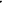 Код маркировки - уникальная последовательность символов, формируемая Оператором, состоящая из кода идентификации и кода проверки.Заявка Участника - заявка на получение кодов маркировки, формируемая Участником.Средство идентификации маркируемой продукции - код маркировки, преобразованный и нанесенный участником оборота маркируемых товаров на товар или потребительскую упаковку, в машиночитаемой форме, содержащий в себе информацию. Способы нанесения Средств идентификации на маркируемую продукцию установлены Методическими рекомендациями маркировки товаров, подлежащих добровольной маркировке средствами идентификации.II. Предмет Договора2.1. Оператор обязуется в соответствии с Заявками Участника формировать (генерировать) указанное в Заявках Участника количество кодов маркировки и предоставлять их Участнику, а Участник обязан оплачивать услуги по предоставлению кодов маркировки на условиях Договора с даты введения обязательной маркировки товара, производимого или импортируемого/ввозимого и реализуемого Участником.2.2. Коды маркировки предоставляются путем подключения Участника к государственной автоматизированной информационной системе «Маркировка товаров».III. Взаимодействие Сторон3.1. Оператор принимает на себя следующие обязательства:3.1.1.  Обеспечить подключение Участника к ГАИС «Маркировка товаров» путем предоставления Участнику доступа к личному кабинету, где Участник авторизуется с использованием сертификата ключа проверки усиленной квалифицированной электронной подписи.3.1.2. Формировать (генерировать) и предоставлять коды маркировки в соответствии с Заявками Участника.3.1.3. Предоставлять Участнику самостоятельно или с привлечением третьих лиц информационную поддержку по вопросам, относящимся к получению кодов маркировки.3.1.4. Добросовестно исполнять обязательства, установленные Договором.3.2. Оператор вправе:3.2.1. отказать Участнику в выдаче Кодов маркировки в случае недостаточности денежных средств или не соответствии Заявки утвержденным форме и формату;3.2.2. отказать в регистрации в ГАИС «Маркировка товаров» сведений о нанесении Средств идентификации, преобразованных из кодов маркировки, на маркируемую продукцию, полученных от Участника, если денежных средств, перечисленных Участником, недостаточно для оплаты кодов маркировки, сведения о регистрации которых передаются Участником в ГАИС «Маркировка товаров», до момента внесения Участником необходимой денежной суммы.3.2.3 осуществлять перерывы на регламентные, технологические работы, а также работы по устранению сбоев и нарушений в ГАИС «Маркировка товаров». Если в результате проведения вышеуказанных работ и обновления возможны ограничения в работе ГАИС «Маркировка товаров», Оператор обязуется письменно или по электронной почте уведомить о них Участника не менее, чем за 5 (пять) календарных дней до дня начала их проведения. Оператор также вправе без предварительного уведомления Участника временно приостановить или частично ограничить функционирование ГАИС «Маркировка товаров» в целях устранения аварий в кратчайшие сроки. В ходе устранения аварии Оператор обязуется уведомить об этом Участника с указанием предполагаемого срока восстановления работы ГАИС «Маркировка товаров», путём размещения информации в Личном кабинете Участника в ГАИС «Маркировка товаров», или на официальном веб-сайте Оператора или путём отправки на адрес электронной почты Участника.3.2.4 дополнять/изменять условия Договора в одностороннем порядке, уведомив Участника не менее чем за 10 (десять) календарных дней до применения изменений путем размещения информации на официальном сайте Оператора. Если после вступления изменений в силу, Участник продолжил потребление услуг, оказываемых Оператором, изменения считаются принятыми Участником.3.3. Участник принимает на себя следующие обязательства:3.3.1. заполнять Заявки Участника согласно утвержденным форме и формату;3.3.2. вносить в ГАИС «Маркировка товаров» сведения, подлежащие внесению в ГАИС «Маркировка товаров» в соответствии с законодательством Кыргызской Республики и функциональными требованиями ГАИС «Маркировка товаров»,  устанавливающим включение такой информации в ГАИС «Маркировка товаров», в том числе отчет о нанесении и информацию о вводе в оборот товаров, подлежащих обязательной маркировке средствами идентификации;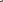 3.3.3. обеспечить полноту, достоверность, актуальность и своевременность сведений, вносимых им в ГАИС «Маркировка товаров»;3.3.4. оплачивать услуги по предоставлению кодов маркировки на условиях Договора;3.3.5. обеспечить недопущение доступа третьих лиц в ГАИС «Маркировка товаров» с использованием усиленной квалифицированной электронной подписи Участника или его представителя;3.3.6. информировать Оператора о невозможности внесения в ГАИС «Маркировка товаров» сведений по причине неработоспособности ГАИС «Маркировка товаров» незамедлительно, но не позднее 3-х часов с момента выявления такого факта;3.3.7. получить согласие лиц, указанных в пункте 3.5.2. Договора;3.3.8. нести ответственность за все обращения и действия в адрес Оператора, совершенные через личный кабинет Участника;3.3.9. добросовестно исполнять обязательства, установленные Договором и действующим законодательством Кыргызской Республики.3.4. Участник вправе:3.4.1. направлять Оператору Заявки в течение срока действия Договора;3.4.2. преобразовывать коды маркировки в средства идентификации. 3.5. Иные права и обязанности Сторон:3.5.1. каждая из Сторон самостоятельно и за свой счет обеспечивает безопасность своих программно-аппаратных комплексов и информационных систем, задействованных при информационно-технологическом взаимодействии в рамках Договора, и самостоятельно несет риски, связанные с неправомерным доступом третьих лиц к таким программно-аппаратным комплексам и информационным системам;3.5.2. Участник заверяет, что им получено письменное согласие физических лиц (далее - субъект персональных данных), персональные данные которых могут содержаться в получаемых Оператором от Участника документах, на обработку персональных данных субъекта персональных данных.При этом в целях настоящего пункта Договора «обработка» персональных данных означает в том числе их сбор, запись, систематизацию, накопление, хранение, уточнение (обновление, изменение), извлечение, использование, передачу (распространение, предоставление, доступ), обезличивание, блокирование, удаление, уничтожение персональных данных при их обработке, как с использованием средств автоматизации, так и без них. Сторона Договора, получившая информацию, содержащую персональные данные, хранит и обрабатывает персональные данные в течение срока действия Договора (по истечении которого персональные данные уничтожаются).3.5.3. Оператор осуществляет сбор, обработку, хранение, доступ и использование информации об обороте товаров, подлежащих обязательной маркировке средствами идентификации, содержащейся в ГАИС «Маркировка товаров», с учетом требований и ограничений, установленных законодательством Кыргызской Республики о персональных данных, о коммерческой, налоговой и иной охраняемой законом тайне.3.5.4. Участник заверяет, что предоставил субъектам персональных данных соответствующую необходимую информацию.3.5.5. Оператор, получивший персональные данные от Участника, не обязан получать согласие субъекта персональных данных на их обработку.3.5.6. Действия в ГАИС «Маркировка товаров», выполненные с применением усиленной квалифицированной электронной подписи Участника или его представителя, считаются совершенными Участником.IV. Порядок оплаты и взаиморасчетов4.1. Размер платы за оказание услуг по предоставлению кодов маркировки составляет 53 тыйына за 1 код маркировки (без учета налога с продаж), которая взимается за коды маркировки преобразованные и нанесенные с даты введения обязательной маркировки товара, производимого или импортируемого/ввозимого и реализуемого Участником. За коды маркировки, преобразованные и нанесенные до даты введения обязательной маркировки, оплата не взимается.4.2. Оплата услуг по предоставлению кодов маркировки осуществляется посредством перечисления Участником авансовых платежей на расчётный счет Оператора, указанный в Договоре, до момента внесения в ГАИС «Маркировка товаров» сведений о нанесении средства идентификации, преобразованного из кода маркировки, на маркируемую продукцию.4.3. Размер и периодичность внесения авансовых платежей определяется Участником самостоятельно, исходя из количества кодов маркировки, необходимых Участнику для непрерывного производственного процесса.4.4. Услуга по предоставлению кода маркировки считается оказанной с момента регистрации в ГАИС «Маркировка товаров» сведений, содержащихся в уведомлении Участника о нанесении Средства идентификации, преобразованного из соответствующего кода маркировки, на маркируемую продукцию.4.5. По окончании каждого календарного месяца (далее - Расчетный период), а именно не позднее 5 рабочего дня месяца, следующего за Расчетным периодом, Оператор направляет Участнику акт об оказанных услугах и оформляет счет-фактуру в системе ЭСФ.4.6. Участник в течение 5 рабочих дней с даты получения акта об оказанных услугах и электронного счета фактуры вправе принять электронный счет-фактуру в установленном порядке и направить Оператору подписанный акт об оказанных услугах, или направить Оператору мотивированный отказ от подписания акта об оказанных услугах и принятия электронного счета фактуры. При неполучении Оператором в указанный срок принятого Участником электронного счета-фактуры и подписанного акта об оказанных услугах при условии, что Участник не направил мотивированный отказ в указанный в настоящем пункте срок, услуги по предоставлению кодов маркировки считаются оказанными и принятыми.4.7. Электронные счет-фактуры оформляются за Расчетный период без разбивки по Заявкам Участника и внесенным авансовым платежам. 4.8. В Личном кабинете Участника ГАИС «Маркировка товаров» отражаются актуальные на текущую дату сведения о внесенных в качестве предварительной оплаты (аванса) денежных средствах, о стоимости предоставленных услуг по предоставлению кодов маркировки, а также сведения об остатке неиспользованных денежных средств.V. Ответственность Сторон5.1. За неисполнение или ненадлежащее исполнение своих обязательств по Договору Стороны несут ответственность в соответствии с законодательством Кыргызской Республики и Договором.5.2. Оператор не несет ответственность перед Участником:5.2.l. За неработоспособность ГАИС «Маркировка товаров», вызванной обстоятельствами, за которые Оператор не отвечает, в том числе в результате перебоев в работе соединений в информационно-телекоммуникационной сети «Интернет», коммуникационных линий, каналов связи, иных аппаратных или программных средств, не находящихся во владении Оператора и (или) вследствие влияния обстоятельств, не контролируемых Оператором, сбоев или перебоев в обслуживании, связанным с нарушениями в работе оборудования, систем подачи электроэнергии и (или) линии связи или сетей, которые обеспечиваются, подаются, эксплуатируются и (или) обслуживаются третьими лицами.5.2.2. За обстоятельства, связанные с проведением Оператором перерывов на регламентные и технологические работы, а также перерывов на работы, необходимые для устранения сбоев или нарушений ГАИС «Маркировка товаров», произошедшие по обстоятельствам, которые не зависят от Оператора.5.2.3. За ущерб, возникший у Участника, если исполнение обязательств Оператором невозможно по обстоятельствам, за которые отвечает Участник, в том числе вследствие неготовности программно-аппаратных средств Участника к информационному взаимодействию с ГАИС «Маркировка товаров» в соответствии с требованиями, размещенными на сайте Оператора, и нормативными правовыми актами Кыргызской Республики.VI. Обстоятельства непреодолимой силы6.1. Сторона, не исполнившая или ненадлежащим образом исполнившая обязательства по Договору, несет ответственность, если не докажет, что надлежащее исполнение оказалось невозможным вследствие непреодолимой силы.6.2. Подтверждением наличия обстоятельств непреодолимой силы является письменное свидетельство уполномоченных органов или уполномоченных организаций.6.3. Сторона, которая не исполняет свои обязательства в результате действия обстоятельств непреодолимой силы, обязана в течение 3 рабочих дней письменно известить другую Сторону о наступлении обстоятельств непреодолимой силы и влиянии на исполнение Договора.VII. Разрешение споров7.1. Все споры, связанные с заключением, толкованием, исполнением и расторжением Договора, будут разрешаться Сторонами путем переговоров.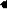 7.2. Переговоры инициируются Стороной путем направления письменного запроса о проведении переговоров другой Стороне. В течение 5 рабочих дней с момента получения письменного запроса о проведении переговоров Стороны должны согласовать дату и место проведения переговоров.7.3. В случае не достижения согласия в отношении даты и места в установленный Договором срок уполномоченные представители Сторон должны встретиться по месту нахождения Оператора не позднее чем через 14 календарных дней с даты направления письменного запроса о проведении переговоров. Не проведение переговоров в указанный срок не является препятствием для обращения Сторон за судебной защитой в сроки, указанные в пункте 7.8 Договора.7.4. При проведении переговоров Стороны обязуются добросовестно приложить все усилия для мирного разрешения спора. По результатам переговоров Стороны составляют протокол встречи, который включает в себя информацию о дате, времени и месте проведения переговоров, присутствующих представителях каждой Стороны, повестке встречи, а также достигнутых результатах.7.5. В случае не достижения соглашения в ходе переговоров заинтересованная Сторона направляет претензию в письменной форме.7.6. Претензия направляется способами, указанными в пункте 9.2 Договора.7.7. К претензии должны прилагаться документы, обосновывающие предъявленные заинтересованной Стороной требования, включая документы, подтверждающие размер понесенного ущерба, а также документы, подтверждающие полномочия подписавшего претензию лица. Претензия, направленная без документов, которыми подтверждаются полномочия подписавшего ее лица, считается непредъявленной и рассмотрению не подлежит.7.8. В случае невозможности решения разногласий Сторон в рамках досудебного урегулирования в течение 30 рабочих дней с момента получения одной из Сторон претензионного письма (претензии) они подлежат рассмотрению в судебных инстанциях в соответствии с законодательством Кыргызской Республики.VIII. Срок действия, изменение и расторжение Договора8.1. Договор вступает в силу, становится обязательным для Сторон и действует в течение одного года с даты подписания Договора последней из Сторон.8.2. В случае, если ни одна из сторон Договора не заявит о его прекращении, Договор считается продленным на каждый последующий год. Уведомление о прекращении Договора направляется инициатором его прекращения другой Стороне не позднее чем за 10 календарных дней до даты его прекращения, в том числе установленной при автоматическом продлении Договора.8.3. Все изменения и дополнения к Договору действительны при условии, что они подписаны обеими Сторонами (или их представителями).8.4. Участник уведомляет Оператора об изменении реквизитов, указанных в разделе X Договора в течение 3 рабочих дней с момента таких изменений.8.5. Участник уведомляет Оператора о соответствующих изменениях путем направления уведомления любым из способов, указанных в пункте 9.2 Договора. Оператор уведомляет Участника о соответствующих изменениях путем размещения информации на сайте Оператора.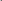 8.6. Прекращение Договора допускается в случаях, предусмотренных гражданским законодательством Кыргызской Республики и Договором.8.7. Участник вправе в одностороннем внесудебном порядке отказаться от Договора, уведомив об этом Оператора не позднее чем за 30 календарных дней до даты прекращения Договора.8.8. При прекращении Договора Стороны обязаны провести взаиморасчеты и подписать акт сверки в следующем порядке:8.8.1. Сторона инициировавшая прекращение Договора, направляет другой Стороне подписанный акт сверки, на бумажном носителе в течение 5 рабочих дней с даты прекращения Договора.8.8.2. При отсутствии разногласий вторая Сторона подписывает акт сверки в течение 5 рабочих дней с даты его получения и направляет подписанный экземпляр Стороне, инициировавшей прекращение Договора.8.9. Оператор осуществляет возврат денежных средств в сумме согласно подписанному Сторонами акту сверки на расчетный счет Участника, указанный в Договоре, в течение 10 рабочих дней с даты получения акта сверки, подписанного Сторонами.8.10. При наличии разногласий в отношении акта сверки Стороны решают споры путем переговоров, а при не достижении согласия спор передается на рассмотрение в порядке, предусмотренном разделом VII Договора.8.11. Оператор осуществляет возврат денежных средств в сумме согласно подписанному Сторонами акту сверки на расчетный счет Участника, указанный в Договоре, в течение 10 рабочих дней с даты получения акта сверки, подписанного Сторонами.8.10. При наличии разногласий в отношении акта сверки Стороны решают споры путем переговоров, а при не достижении согласия спор передается на рассмотрение в порядке, предусмотренном разделом VII Договора.IX. Заключительные положения9.1. По вопросам, не урегулированным Договором, Стороны руководствуются законодательством Кыргызской Республики.9.2. Если иное не предусмотрено Договором, Стороны направляют друг другу уведомления и документы, за исключением Заявки Участника и отчетов о нанесении, агрегации, отбраковки, вводе в оборот, которые формируются в ГАИС «Маркировка товаров», предусмотренные Договором:9.2.1 Посредством электронной почты на следующие адреса:9.2.3. заказным письмом с уведомлением о вручении;9.2.4. курьерской доставкой, в этом случае факт получения документа подтверждается документом, который должен содержать наименование документа и дату его получения, а также фамилию, имя и отчество (при наличии), должность и подпись лица, получившего данный документ.9.3. Документы признаются надлежащим образом направленными и имеющими юридическую силу для Сторон при их направлении способами, установленными в пункте 9.2 Договора.9.4. Каждая из Сторон заверяет другую Сторону о том, что обладает полной правоспособностью на заключение Договора и исполнение всех установленных им обязательств, в том числе получила все необходимые согласия, одобрения и разрешения, получение которых необходимо в соответствии с применимым правом, учредительными и внутренними документами.Х. Адреса и реквизиты СторонЭлектронная почта ОператораЭлектронная почта Участникаinfo@teksher.kgУчастникОсОО «___________________________»
Юр.адрес:
Факт.адрес:
ИНН:
ГНИ:
ОКПО:
Р/счет: 
БАНК: 
БИК:_______________________________________/_______________/
М.П.